Terms & ConditionsAll teams, consisting of one dog and one handler, must hold a valid Talking Dogs Rally® (TD Rally®) registration. Teams with disabilities must have submitted a Disability Modification Form to the Talking Dogs Rally® Office prior to the Trial or along with their Trial application form. Disability Modification Forms will not be accepted on the day of the Trial. No unregistered substitutions for handler or dog are permitted.The Trial will be held outdoors on grass. Please note that shooting can sometimes be heard at the venue. This may affect your dog if s/he is sound phobic.By entering this Trial Competitors acknowledge and agree to abide by the rules, terms and conditions as laid out by Talking Dogs Ltd. and Talking Dogs Rally®.The Trial hosts reserve the right to refuse any entry for any reason. No refunds shall be issued for entries withdrawn or dismissed for any reason. If the trial host cancels the trial, the trial host will refund all trial fees in full to registered competitors within 14 days of the trial date. If Talking Dogs Rally® cancels the trials, the trial host will refund all trial fees in full to registered competitors within 14 days of the trial date. Returned cheques do not constitute a valid entry.The Judge’s decision is final.Your team may not compete if your bitch comes into season immediately prior to or during the Trial or ends her season less than 7 days before the Trial. Do not bring your dog to the Trial if s/he is ill or injured, or has been infected with, or has been in contact with another dog infected with, a contagious disease. If your pet is ill or suffers an injury during the Trial, please notify the Trial Host. Competing in Talking Dogs Rally® is a physical activity and as such Handlers are reminded to work with due care and attention to their own safety and that of others. Handlers are responsible for the conduct of their dog at all times. Neither Talking Dogs Ltd., Talking Dogs Rally®, any person acting on behalf of the Company, Tessa Young One to One Dog Training Isle of Wight or Barbara Taylor accept any liability for any loss, damage, accident, injury or illness to dogs, handlers, spectators or any other persons or property whatsoever.Photographs and/or recordings may be taken by and on behalf of the Trial hosts for educational and publicity purposes. All other photographs and/or recordings may be taken for personal use only. All video and broadcast rights for this Trial are the exclusive property of Talking Dogs Ltd. Dogs must be kept on lead when not competing.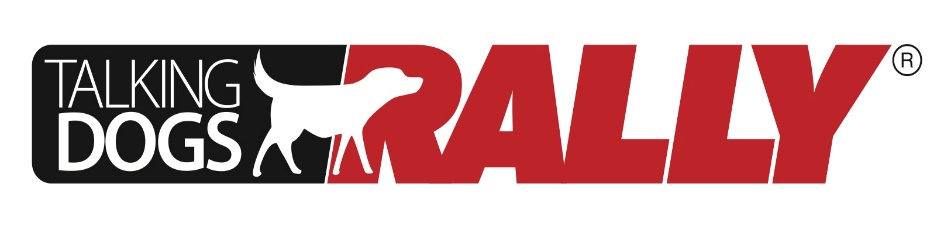 Get ready to Rally.Bolands, Elm Lane, Calbourne,Isle of Wight, PO304JS. 8th/9th June, 2019Hosted by Tessa Young,One to One Dog Training, Isle of Wight.Open to teams registered with Talking Dogs Rally.Puppy, Veteran L1, L1A & L1B, Veteran Pre L2, Pre L2, Veteran L2, L2 & L3.Entries Close 31st May, 2019.Earlier if classes are full.Vet on Call.Get ready to Rally.Bolands, Elm Lane, Calbourne,Isle of Wight, PO304JS. 8th/9th June, 2019Hosted by Tessa Young,One to One Dog Training, Isle of Wight.Open to teams registered with Talking Dogs Rally.Puppy, Veteran L1, L1A & L1B, Veteran Pre L2, Pre L2, Veteran L2, L2 & L3.Entries Close 31st May, 2019.Earlier if classes are full.Vet on Call.Contact Information:Trial Secretary:  Barbara TaylorTel:  01983531454Email:  barbarataybar@aol.comEntries and Closing DatesEntries will be accepted from now.  Entries close and must be post marked by 31st May 2019. Entries received after this date will not be included.  All entries are taken on a first-come first-serve basis.  Venue AddressBolands, Elm Lane, Calbourne, Isle of Wight, PO304JS.Check-In and Walk-through TimesDoors open and check in starts at 8.30am. Walk throughs will commence 15 minutes before each class.Start Times are: Saturday – Ring 1 – Tanya ButlerL3 – 9-15am (walk through 9-00am) other classes follow.Saturday – Ring 2 – Jacky RuddockPuppy – 9-15am (walk through at 9-00am) other classes follow.L3 – 2-15 (walk through 2-00) other classes follow.Saturday - Ring – 3 – Rhia ButlerPuppy – 2-15 (Walk through 2-00) other classes follow.Sunday – Ring 1 – Tanya ButlerL3- 9-15 (Walk through 9-00) other classes follow.Puppy – 2-15 (walk through 2-00) other classes follow.Sunday Ring 2 – Jacky RuddockL3 – 2-15 (walk through 2-00) other classes follow.Sunday – Ring 3 – Rhia ButlerPuppy – 9-15 (walk through 9-00) other classes follow.Directions to venue: 
Bolands, Elm Lane, Calbourne,Isle of Wight, PO304JS. From West/Yarmouth –Take A3054 towards Newport, turn right just after Shalfleet Van HireGarage, and continue straight over crossroads, venue onright at bottom of hill.From East/Fishbourne –Right onto B3731, right at traffic lights onto A3054 towardsNewport, turn right to stay on A3054, turn right onto MedinaWay/A3020, at roundabout 1st exit onto Forest Road/A3054,just before Shalfleet Van Hire Garage turn sharp left into Elm Lane,straight over crossroads, venue on right at bottom of hill.________________________________Camping available on site, please give Barbara a ring.Please come and join us for an American Type Supper/Lunch on Saturday.Sunday, soup and rolls etc.Tea and coffee available all weekend.TD Rally® eligibility:All competitors must be registered with TD Rally® prior to competing at any sanctioned TD Rally® trial.  To register, contact the Office or go to the website and download the form and send it with payment to the TD Rally® office.  Everyone over the age of 7 years (when attending trials children under 16 years old must be accompanied by a parent or guardian) is eligible to compete once registered with TD Rally®.The organisers decision is final in deciding whether or not to accept entries. Competing Levels:Puppy is for dogs 6 - 12 months old on the date of the trial.  A team may continue to compete up to 18 months if they are working towards a title or Championship.Level 1A is for dogs 1 year and older on the date of the trial.  This level is for inexperienced or beginner handlers who have never won a Title in any other dog sport, or who do not teach or assist in any dog training classes.Level 1B is for dogs 1 year and older on the date of the trial. This level is for the experienced or professional handlers, trainers, apprentice or qualified judges, those who have already won a TD Rally® Level 1 Title or a Title in any other dog sport.Veteran Level 1A is for dogs over 8 years on the date of the trial.  This level is for inexperienced or beginner handlers who have never won a Title in any other dog sport, or who do not teach or assist in any dog training classes.Veteran Level 1B is for dogs over 8 years on the date of the trial.  This level is for the experienced or professional handlers, trainers, apprentice or qualified judges, those who have already won a TD Rally® Level 1 Title or a Title in any other dog sport.Venue InformationDOGS IN CARS ON HOT DAYSTalking Dogs Rally® takes animal welfare seriously.  While at a sanctioned TD Rally® event, competitors and spectators should take their dog’s health and welfare into account before leaving them in a car.WARNING: DOGS WILL BE REMOVED FROM A HOT CAR IF FOUND IN DISTRESS OR AT RISK. WITHOUT LIABITLIY TO TD RALLY®, TESSA YOUNG ONE TO ONE DOG TRAINING ISLE OF WIGHT or BARBARA TAYLORSCOOP THE POOP!There is still a lot of anti-dog feeling around. Many venues will not accept dogs, so please help us keep this venue and dispel the fears of the anti-dog lobby by picking up after your dog.VETERINARY PRACTICE ON CALL:
Medina Veterinary GroupWootton Bridge, Po334PF01983 882955